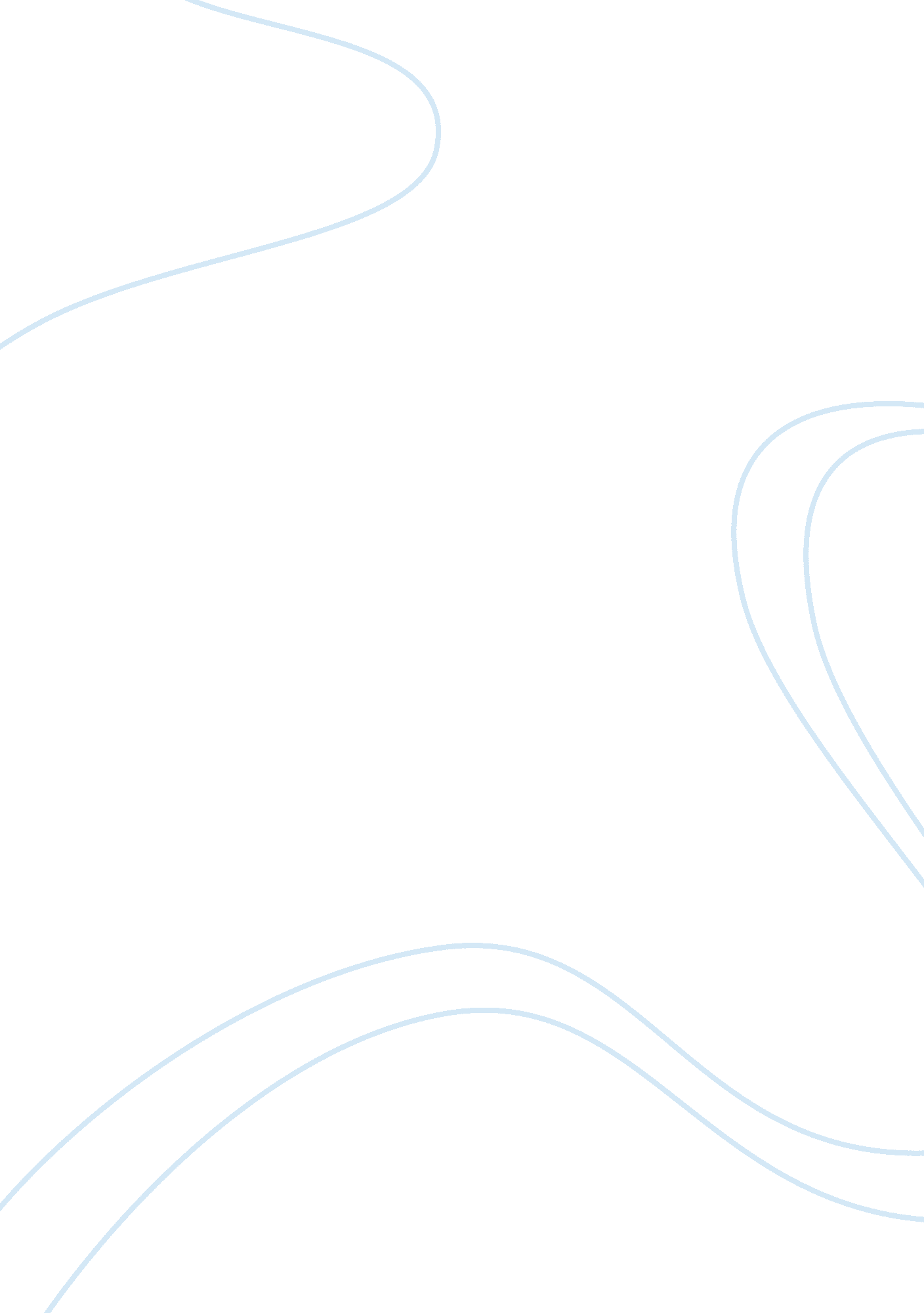 Travel broadens the mindExperience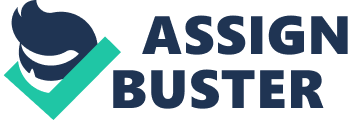 Travel Broadens the Mind Today most people view travelling as a time to relax and spend their time in a stress free environment. In my opinion travel does broaden the mind even if you are only relaxing. Enjoying the scenery, the food and the culture all are a part of broadening one’s mind. It is know that a lot of good writers and successful people have had extraordinary new ideas after travelling and. Travelling can influence our thinking. Although this may be true to many people, there are some cases where travelling cannot always broaden some people’s minds. Some people may experience culture shock where they become mentally confused. The aim of travelling nowadays may not only be for relaxation, but also business. To businesspeople, travelling is part of their job. They are sent to countries to invest, promote, to enhance the relationship between areas and developing the economy. It is so easy to hop on a plane and fly anywhere. The transport in some countries will enable us to visit places we have never been before. Some people feel that a person’s education is not complete unless he has travelled, as they experience new things. I think that this can only be true if the traveller chooses where they want to go wisely. If they chose a place like a resort, they are hardly going to broaden their mind, whilst if they go somewhere like Rome, they will be taking in culture and history. Still, you do not have to travel a great distance to experience new things. To broaden one’s mind means to feel the soul of the country. To achieve this, the traveller will need to leave his customs and country behind. He must become like one of them, visit local places, markets and see the country how the locals see it. The traveller needs to get involved with the country. Living in another culture enables people to add it to their own culture. You learn about new religions, customs, and visit different places that are treasured by that country, whether it may be visiting a temple or a museum. One can pick up new languages, which can increase your confidence, pick up new sayings, which will help you to converse with the locals. A new language gives a different outlook on life. Travel also teaches you independence, because it allows you to escape the common surroundings of your home. You have to leave the majority of your goods behind and cope with just a few of what you may take for granted. This in itself teaches you to manage just having a few goods. Some people find when they travel, they think about their own customs and manner of life and learn to treasure their heritage. Travelling gives people new ideas that can change their beliefs and views on certain things and can help you to be more open minded. Some students have said that after they have travelled, they have picked up their own views on politics and other things in the world. Travelling can also make you more a. ware of other traditions and help you comprehend different views and understanding that foreign people have. Package holidays are becoming increasingly popular every year and travelling to new countries is now becoming more available and inexpensive. The tours on these packages are the worst way to see the area, as it is timed. You cannot fully take in or see everything properly in the amount of time provided. That is why it is best to take your own time and make sure you make the most of the experience. From having a look at all this information, I have concluded that travel does broaden the mind, even if it may be at a resort or for business. It doesn’t matter if you do not understand the language or have never been to the area, you will always find something that you have never seen or experience something that you have never experienced before. I think the culture of the country has a lot to do with the broadening of one’s mind. The culture can make a person see things in a different way a learn something different about certain people. Even if you travel within your country or just outside it, you will always learn new things and see new things, therefore broadening your mind. 